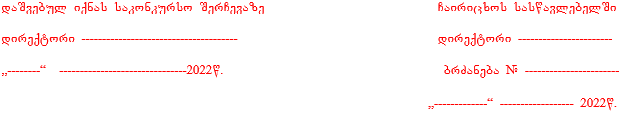 სსიპ-ვ. ჭაბუკიანის სახელობის თბილისის საბალეტო ხელოვნების სახელმწიფო სასწავლებელს                                                 (პრეტენდენტის კანონიერი წარმომადგენლის  სახელი და გვარი)                                          (ფაქტიური მისამართი, საკონტაქტო ტელ. ნომერი)                                            (პრეტენდენტის  სახელი,  მამის  სახელი და გვარი)                                                          ( პრეტენდენტის  დაბადების  თარიღი და ადგილი)(სკოლის  დასახელება , რომელშიც  ამჟამად  სწავლობს  პრეტენდენტი, იმ შემთხვევაში  თუ პრეტენდენტი  ჯერ არ შესულა ზოგადსაგანმანათლებლო სკოლაში უჯრაში  ხაზი  გაუსვით )დაუშვათ სსიპ-  ვ. ჭაბუკიანის სახელობის თბილისის საბალეტო ხელოვნების სახელმწიფო სასწავლებლის მისაღებ გამოცდაზემოსამზადებელ  ჯგუფში  (შეესაბამება ზოგადსაგანმანათლებლო სკოლის  -I-IV  კლასს)                                                            (მიუთითეთ  კლასი სიტყვიერად) იმ  შემთხვევში თუ პრეტენდენტი  სწავლას  აპირებს სასწავლებელთან არსებულ   #46 საჯარო სკოლაშიც  მაშინ  ამ  გრაფაში უნდა   მიეთითოს  იგივე კლასი , წინააღმდეგ  შემთხვევაში  ამ გრაფაში  ჩაიწერება   სიტყვა -  სკოლის გარეშე)                                    მშობლების  სახელი , გვარი და სამუშაო ადგილიგანცხადებაზე თანდართული უნდა იყოს  შემდეგი  დოკუმენტები დაბადების მოწმობის  ასლი; ორი  ფოტო-სურათი 3X4 ( შეძლებისდაგვარად)ჯანმრთელობის  ცნობა ფორმა #100  ( წარმოდგენილი უნდა იქნას გამოცდის დღეს)ცნობა სკოლიდან ,თუ რომელ კლასში  ირიცხება ამჟამად;  მშობლის პირადობის მოწმობების ასლი.    განმცხადებლის   გვარი        თარიღი :  დედა- მამა -  